    Marijan F. Kranjc, generalmajor v pokoju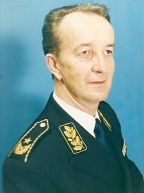 TIGR – abc seznam članov in podpornikov tajne protifašistične in revolucionarne organizacije na PrimorskemAbram, Andrej, kmet, leta 1931 v Rimu oproščen.Abram, Rafael, Orehek. Abram, Tone, Divača.Adamič, Milan, Gradišče.Agneletto, Branko (25. 3. 1920, Trst – 26. 5. 2002, Trst), doktor prava, odvetnik, sodeloval z IS in slovenskimi četniki, družbenopolitični delavec.Alič, Lojze, Spodnja Idrija.Ambrož, Jože, Rakitnik pri Postojni.Ambrožič, Franc (18. 9. 1895, Slavina pri Prestranku – 11. 8. 1981, Postojna), zdravnik, konfiniran, sodelavec NOV.Antončič Franc, Gabrče.Arčon, David (20. 8. 1904, Arčoni pri Renčah – 10. 2. 1985, Renče), mesar, aktivist OF, partizan.Babič, Anton, študent, na 2. tržaškem procesu oproščen.Babič, Branko - Vlado (18.10. 1912, Dolina pri Trstu – 5. 1. 1995, Ljubljana), pisatelj in novinar, član po letu 1927, leta 1930 je emigriral v Jugoslavijo, partizan – prvoborec, podpolkovnik in namestnik političnega komisarja IX. korpusa, sekretar oblastnega komiteja KPS za Primorsko, republiški poslanec, odlikovanec.Bačac, Viktor, član Borbe, leta 1929 obsojen na 30 let zapora.Bajc, Drago - »Korle« (29. 10. 1904, Vipava – 25. 10. 1928, Bilje), študent, pesnik, ustanovni član 1927, organizator na Vipavskem.Bandelj, Alojz (5. 5. 1894, Tomačevica – 13. 1. 1944, Tomačevica).Bartol, Vladimir (24. 2 1903, Sv. Ivan pri Trstu – 12. 9. 1967, Ljubljana), pisatelj (roman Alamut), publicist prijatelj vodilnih tigrovcev (Zorko Jelinčič), antifašist in idejni sopotnik tigrovcev.Batagelj, Anton - Tone, tudi Nino (27. 12. 1894, Šturje/Ajdovščina – 10. 12. 1972, Ljubljana/pokopan v Opatiji), pravnik, obmejni policijski komisar in inšpektor, rez. major VKJ, pesnik in pisatelj. Na 1. tržaškem procesu v odsotnosti obtožen zaradi organizacije vohunstva. Imel je tajne stike z vodilnimi člani (Rejec, Zelen, Čermelj, Rudolf, Čok), priznani podpornik tigrovcev. Bavcon, Jožef - Jože (29. 4. 1901, Gradišče pri Gorici – 8. 2. 1984, Ljubljana/pokopan v Cerknem), trgovec in gostilničar.Bavdaš, Tone, Ročinj.Beguš, Mihael (1904, Rut – ?), član od 1928.Belingar, Peter, železničar.Bembič, Jožef (Josip), Boršt (23. 2. 1908, Lopar – 3. 10. 1943, ?).Benko, Marica.Berginc, Andrej, Trnovo ob Soči, vodja celice.Bernetič, Anton, Kortina.Bernetič, Ivan, Ocizla. Besednjak, Alojz - Vetrhov, član trojke v Rihemberku – Braniku, kurir s Prosekom, po letu 1943 je ustanovil komunistično celico v Rihemberku.Bevk, Slavko (9. 6. 1909, Cerkno – 17. 9. 1970, Koper), na 1. tržaškem procesu obsojen na 5 let zapora, 1939 emigriral v Jugoslavijo, interniran, partizan, družbeno-politični delavec.Bezek, Stanka, Goče.Bidovec, Ferdinand (4. 2. 1908, Trst – 6. 9. 1930, Bazovica), trgovski pomočnik, član Borbe, na 1. tržaškem procesu obsojen na smrt. Leta 1997 posmrtno odlikovan z zlatim častnim znakom svobode RS.Bidovec, Stanko  (14.11. 1909, Trst – 4. 6. 1993, Maribor), pravnik, soustanovitelj Kluba primorskih akademikov v Ljubljani.Birsa, Karel - Gankarjev (28. 11. 1897, Birsi – 7. 4. 1985, Šempeter pri Gorici), ustanovitelj in vodja trojke v Rihemberku – Braniku, agent Zavarovalnice Dunav v Trstu, predsednik prosvetnega društva »Ognjišče«, 1928 emigriral v Jugoslavijo, 1930 poročil, imel padavico, živeli v Ljubljani, na Jesenicah in v Kamniku, leta 1941 odšli v Bosni, po osvoboditvi se vrnili na Primorsko.Birsa, Karel (5. 11. 1894, Gorica – 17. 5. 1957, Gorica), odvetnik, družbenopolitični delavec.Birsa, Viktor - Gankarjev (26. 6. 1907, Birsi – ?, Branik), od brata Viktorja prevzel trojko v Rihemberku – Braniku, leta 1934 v Rimu obsojen na 5 let zapora, konfiniran skupaj s Pertinijem, predsednikom Italije, vrnil v Rihemberk, aktivist OF.Bitežnik, Bogomil (21. 3. 1907, Ločnik pri Gorici – 23. 12. 1985, Izola), publicist, leta 1931 emigriral v Jugoslavijo, leta 1941 v Rimu obsojen na 20 let zapora, partizan, družbenopolitični delavec.Bizalj, Franc (31. 12. 1908, Rut v Baški grapi – 29. 7. 1981, Rut), kmet, član od 1928, 1941 obsojen na 30 let zapora, aktivist OF, družbenopolitični delavec.Bizjak, Alojz (12. 4. 1907, Potoče pri Ajdovščini – 27. 8. 1981), publicist, leta 1933 emigriral v Jugoslavijo, leta 1941 izseljen na Hrvaško.Bizjak, Franc, postaje načelnik v Boh. Bistrici.Bizjak, Ivan (1889, Čezsoča – ?).Bizjak, Mihael - »Žefov Miha« (11. 9. 1903, Bača pri Podbrdu – 17. 7. 1982, Bače), bajtar, vodja trojke, aktivist OF.Bizjak, Peter - Skala (26. 6. 1896, Podmelec v Baški grapi – 15. 1. 1971, Kranjska Gora), policist na Jesenicah.Bobek, roj. Urbančič Fani, Trnovo pri Ilirski Bistrici.Bobek, Viktor (30. 11. 1909, Ilirska Bistrica – 15. 12. 1941, Opčine), delavec, komunist, obveščevalec-dvojnik ObC VKJ na Sušaku, na 2. tržaškem procesu obsojen na smrt. Leta 1997 posmrtno odlikovan z zlatim častnim znakom svobode RS.Bobič, Radivoj, študent, na 2. tržaškem procesu oproščen.Bolčič, Milan, uradnik, na 2. tržaškem procesu obsojen na 15 let zapora.Bole, Franc (3. 12. 1903, Tomaj –  ?), kmet, aktivist OF, družbenopolitični delavec.Boneš, Franc, Kobarid.Boneš, Slavko, Kobarid, vodja celice 1927.Bordon, Radoslav - Rado (16. 11. 1915, Trst – 19. 6. 1992, Ljubljana), doktor prava, publicist, prevajalec, pesnik, emigriral v Jugoslavijo, Zelenov sodelavec, aktivist OF, konfiniran, italijanski partizan (član štaba brigade), nato pripadnik NOVJ – pom. načelnika propagandnega oddelka VII. korpusa NOV, kulturni delavec.Božič, Anton (3. 6. 1913, Temljine – 27. 4. 1994, Avče).Božič, Božidar - Božo (11. 1. 1917, Most na Soči - ?)..Božič, Evgen (19. 3. 1905, Klavže – 1997, Klavže), trgovski zastopnik, prijatelj Alberta Rejca.Božič, Ivan (31. 5. 1911, Temljine – 12. 10. 2002, Tolmin), krojač, partizan.Božič, Ivo (9. 10. 1920, Podmelec – 2004, ?), britanski ujetnik, končal obveščevalni in radiotelegrafski tečaj, »angleški padalec« pri GŠ NOVS, prestopil v NOV.Brajnik, Rudolf (17. 1. 1882, Štandrež, Italija – 14. 9. 1962, Ajdovščina). Bratuž, Lojze - Sočenko (17. 2. 1902, Gorica – 16. 2. 1937), skladatelj, zborovodja in pesnik, antifašist in idejni sopotnik tigrovcev, umrl zaradi surovega mučenja na policiji (moral je spiti strojno olje).Brešan, Rafael (11. 11. 1913, Podgora – 1960, Trst), leta 1930 član tajne dijaške skupine »Črni bratje« v Solkanu – antifašist in idejni sopotnik tigrovcev.Breška, Anton, Kobarid, vodja celice 1927.Brezavšček, Miroslav - Jerko (22. marec 1917, Šentjanž, Sevnica –  21. februar 1931, Gornje Cerovo), dijak Tehničnega zavoda v Gorici (1928–1930), leta 1930 član tajne dijaške skupine »Črni bratje« v Solkanu – antifašist in idejni sopotnik tigrovcev, umrl zaradi posledic mučenja na policiji. Brezigar, Just - Justič (10. 2. 1915, Podgora – 2. 11. 2010, Maribor), dijak, leta 1930 član tajne dijaške skupine »Črni bratje« v Solkanu – antifašist in idejni sopotnik tigrovcev, partizan, major JLA.Brovč,  Ludvik, trgovec, na 2. tržaškem procesu obsojen na 30 let zapora.Brovč, Andrej - Janko Baški (19. 11. 1909, Spodnje Bukovo – 18. 10. 1981, Golnik pri Kranju), delavec, leta 1936 emigriral v Jugoslavijo, pripadnik Soške legije, aktivist OF, partizan, družbenopolitični delavec, zvezni poslanec.Brovč, Miha - Kajzer (1890, Rut – 1943, Rut - po pomoti ustreljen na domačem pragu).Brovč, Mirko (10. 2. 1914, Koritnica, Baška grapa – 29. 11. 1998, Koritnica), delavec, na 2. tržaškem procesu obsojen na 30 let zapora, partizan, član KPS, komisar bataljona v Gradnikovi brigadi.Brozina roj. Iskra Terezija, Jelšane, gospodinja.Brozina, Frane (3. 7. 1905, Jelšane – ?),  krojač.Brozina, Jožef , Jelšane, kmet.Brozina, Vinko, Jurišče.Budin, Alojz (30. 12. 1904, Koludrovica – 11. 10. 1960, Trst), časnikar, član KPI, na 2. tržaškem procesu obsojen na 30 let zapora, partizan, urednik Soškega tednika.Bukovec, Janko (?, Volče – 1959, Gorica).Cah, Ivan, Boršt pri Rižani.Cerkvenik, Jože, Gradišče pri Divači.Cerkvenik, Rudolf, Gradišče pri Divači.Colja, Albina, Vojščica.Cotič, Drago, Škrbina.Cuder Ferdinand (1895, Čezsoča – ?).Cuder, Anton (1892, Čezsoča – ?).Cvek, Ivan, Kneža, letalec.Čač, Angel, kmet, leta 1931 v Rimu obsojen na 2 leti in 5 mesecev zapora.Čač, Lovrenc, Boršt, član Borbe na 1. tržaškem procesu obsojen na 15 let zapora.Čač. Vincenc, kmet, leta 1931 v Rimu obsojen na 5 let zapora.Čargo, Mirko, Kanal, tolmač pri Nemcih.Čebron, Rihard - Posodančev, član trojke v Rihemberku – Braniku. Leta 1934 v Rimu obsojen na 2 leti in 3 meseca zapora.Čefuta, Viktor, Šepulje.Čelik, Alojz, Bukovo.Čermelj, Lavo (10. 10. 1889, Trst – 26. 1. 1980, Ljubljana), doktor fizike in publicist, leta 1929 emigriral v Jugoslavijo, predsednik Manjšinskega inštituta in sodelavec ObC VKJ, idejni vodja Soške legije, na 2. tržaškem obsojen na smrt – pomiloščen in obsojen na 30 let zapora, partizan, družbenopolitični delavec.Černač, Anton - Tone (8. 2. 1905, Matenja vas pri Postojni – 29. 1. 1984, Mirna), tehnik, član ORJEM, na 2. tržaškem procesu obtožen v odsotnosti, partizan, gospodarstvenik.Černe Stanislav (8. 11. 1907, Tomaj – 15. 9. 1982, Kranj), uslužbenec, partizan, družbenopolitični delavec.Černe, Alojz, Vogrsko, policijski agent, leta 1931 v Rimu oproščen.Čok, Andrej, bivši vojak avstro-ogrske vojske, na 2. tržaškem procesu obsojen na 12 let zaporaČok, Jožef (8. 12. 1899, Lokev pri Sežani – 18. 8. 1974, Lokev), zidar, aktivist OF.Čok, Marija, Ivan (21. 3. 1886, Lonjer pri Trstu – 17. 6. 1948, New York, ZDA/Katinara pri Trstu), doktor prava, odvetnik v Trstu, leta 1930 je emigriral v Jugoslavijo, leta 1931 je bil izvoljen za predsednika Zveze jugoslovanskih emigrantov iz Julijske krajine, imel tesne stike z dvorom, vlado in GŠ VKJ. Leta 1941 je bil v Palestini in ZDA predsednik Jugoslovanskega odbora iz Italije. Aktivist OF in družbenopolitični delavec v Trstu, leta 1947 na procesu proti Borisu Furlanu v Ljubljani proglašen za tujega agenta, emigriral v ZDA. Avtor brošure o organizaciji TIGR kot prvi protifašistični organizaciji v Evropi. Menda je bil avtor seznama 86 tigrovcev za gverilsko delovanje v Italiji. Na 2. tržaškem procesu obtožen v odsotnosti.Čopi, Albert, Čezsoča.Čopi, Alojz (1907, Kal – Koritnica – ?), leta 1930 emigriral v Francijo.Čopi, Andrej (1901, Kal – Koritnica – ?), 1930 emigriral v Jugoslavijo (Jesenice).Čopi, Franc - Borotin (22. 4. 1916, Šentvid na Gosposvetskem polju  – 20. 6. 2013, Koper/pokopan v Čezsoči), 1935 emigriral v Jugoslavijo, sodeloval s F. Kravanjo, partizan – spomeničar, pripadnik Ozne IX. korpusa, družbenopolitični delavec.Čopi, Jožef (1895, Čezsoča – ?).Čopi, Leopold (1914,Čezsoča – 4. 7. 1969, Šempeter pri Gorici/pokopan v Čezsoči), delavec, na 2. tržaškem procesu obsojen na 30 let zapora.Čotar, Ludvik, Renče.Dakskobler, Anton.Danev, Anton, zdravnik, na 2. tržaškem procesu obsojen na 10 let zapora.Dariš, Anton, kmet, leta 1931 v Rimu oproščen. Debeljak, Anka – Kramarčkova (1. 5. 1900, Ribnica 3. 11. 1970, Ribnica), učiteljica, članica Sokola in Društva prijateljev Sovjetske zveze, sodelavka Zelena in Majnika, aktivistka OF.Dekleva, Jože (8. 2. 1899, Bač pri Materiji – 27. 12. 1969, Trst), odvetnik, soustanovitelj za tržaško območje, interniran, aktivist OF, družbenopolitični delavec v Trstu.Dietz, Zoran - Zorislav (14. 6. 1901, Šturje, Ajdovščina – 18. 7. 1978, Ajdovščina), član v študentskih letih, partizanski zdravnik IX. korpusa, nazadnje v Ajdovščini, odlikovanec.Dolenc, Ivanka, Prestranek, partizanka, 1944 ujeta in ubita v Rižarni.Dolenc, Jakob (29. 1. 1902. Čermelica pri Prestranku – 22. 10. 1982, Prestranek), kmet, na 2. tržaškem procesu obsojen na 30 let zapora, partizan, družbenopolitični delavec.Dolenc, Josip, kmet, na 2. tržaškem procesu obtožen v odsotnosti.Dolenc, Jože, Prestranek, zobozdravnik, partizan, padel 1942 na Nanosu.Dolgan, Anton (5. 5. 1909, Topolc pri Ilirski Bistrici – ?, Koper), kmet, aktivist OF, partizanski poveljnik in komisar, oznovec IX. korpusa, družbenopolitični delavec, poslanec v republiški skupščine, rez. kapetan I. razreda JLA.Dolhar, Jože, Jesenice,  zdravnik.Drašček, Alojz, Ročinj.Drekonja, Ciril (2. 7. 1896, Temljine nad Knežo – 31. 1. 1944, Šentvid pri Ljubljani), učitelj, pisatelj in pesnik, leta 1929 emigriral v Jugoslavijo, leta 1941 aretiran in poslan v Mauthausen, januarja 1944 kot talec ustreljen v Ljubljani.Drole, Franc - Matrekarjev, Porezen.Drole, Franc, Podbrdo, leta 1930 v Rimu obsojen na 3 leta zapora.Dugar Franc, Srednje, vodja celice, Italijani ustrelili v Ročinju 31. 5. 1943.Dugar, Alojz, Ročinj, umrl 1948 v Romuniji.Dugulin, Avgust (16. 8. 1905, Škrbina – 1981, ?), čevljar, član KPI.Dujc, Franc, Divača.Dujmovič, Vladimir (28. 7. 1912, Rodik pri Kozini – ?, Izola), ladjedelniški delavec, na 2. tržaškem procesu obsojen na 30 let zapora, partizan, družbenopolitični delavec.Erjavec, Štefan, vodič.Eržen, Miha, Bukovo.Eržen, Valentin, Bukovo.Fabijan, Franc - Fabijanov, Birsi, vodja trojke v Rihemberku – Braniku.Fabjan, Anton - Tone (16. 1. 1899, Branik – 30. 1. 1965, Ajdovščina), , orožnik, po vojni uslužbenec.Fajgelj, Ivan (8.10. 1893, Ajdovščina – 9. 1. 1951, Maribor), učitelj, leta 1932 emigriral v Jugoslavijo.  Fakin, Angel, Komen.Fegic, Franc (24. 7. 1905, Ajdovščina – ?), dijak.Fegic, Ivan (20. 9. 1916, Ajdovščina – ?), dijak, Solkan. Feigel (Fajgelj), Damir (1879–1959), preganjan, aktivist OFFeltrin, Andrej - Navasar, Šentviška gora.Feltrin, Filip, Šentviška goraFeltrin, Jakob - Melinar, Šentviška gora.Ferfila, Andrej, Senožeče.Ferfila, Franc, Senožeče.Ferluga, Danilo, Županov.Ferluga, Josip, kmet, leta 1931 v Rimu oproščen.Filipič, Anton, Ocizla.Florjančič, Ivan, Kal – Koritnica.Florjančič, Miha, Kal – Koritnica.Fon, Ivan, Volarje.Fon, Simon, Foni, obsojen na 28 let zapora.Fonda, Karlo, kmet,  leta 1931 v Rimu obsojen na 5 let zapora.Forčič, Angel, Sveto.Fornazarič, Stanko, Renče.Fortunat, Franc (11. 11. 1907, Volče pri Tolminu – padel kot partizan pri Brčkem), kmetijski tehnik, član Borbe, 1930 emigriral v Jugoslavijo, partizan.Fortunat, Mihael, Volče.Frančeškin, Hilarij (23. 4. 1894, Branik – ?), mehanik, leta 1931 v Rimu obsojen na 5 let zapora.Frančeškin, Korze Zofija, na 1. tržaškem procesu obsojena na 2 leti in 6 mesecev zapora.Frank, Anton (14. 1. 1913, Kilovče – 23. 9. 1978, Piran), ključavničar, pesnik, aktivist OF, ujet kot partizan, leta 1942 obsojen na 24 let zapora, leta 1944 v Bariju vstopil v 3. Prekomorsko brigado, odlikovanec.Franović, Mile, Istra.Funa, Ivan, Štjak, vodja trojke.Furlan, Ernest - Pepov, Mravljevi, član trojke v Rihemberku – Braniku.Gaberšnik, Ivo, Lipa.Gabrijelčič,  Franc, Prilesje pri Plavah.Gabrijelčič, Albin, Prilesje pri Plavah.Gabrijelčič, Just, Prilesje pri Plavah.Gabrijelčič, Ludvik, Prilesje pri Plavah.Gabršček, Jožef (1. 3. 1898, Ljubinj – marec 1948, Beograd, sodno justificiran), novinar, tajnik »Edinosti« v Trstu, od leta 1924 vodja Orjune v Trstu, leta 1926 je bil pobudnik organizacije TIGER, leta 1927 emigriral v Jugoslavijo, tajno je sodeloval z jugoslovanskim konzulom v Trstu, pozneje bil dvojnik ObC VKJ v Ljubljani, usmerjen proti italijanskemu konzulu Lodovicu Gavottiju v Ljubljani, deloval v Beogradu. Po letu 1943 je bil zaposlil v nemški delovni organizaciji Todt. Po osvoboditvi Beograda je postal uslužbenec zvezne direkcije za trgovino s tujino, leta 1948 pa je bil obsojen na smrt zaradi »velikega gospodarskega kriminala«. Ni bil italijanski vohun, temveč uspešen dvojnik obveščevalne službe VKJ.Gašpar, Branko, študent, leta 1931 na 1. tržaškem procesu v Rimu oproščen. Gašperčič  Ivan (21. 3. 1913, Solkan – 6. 9. 1969, Rim, Italija), dijak, leta 1930 član tajne dijaške skupine »Črni bratje« v Solkanu, leta 1940 emigriral v Slovenjo, po povratku v Solkan so ga Italijani poslali v internacijo, leta 1943 pa Nemci odvedli v Dachau, po osvoboditvi je bolan odšel v Italijo, član trojke s Fegicem v Ajdovščini.Gašperšič, Ivan - Lojze (1901, Famlje – 1989),član od 1932, na 2. tržaškem procesu obsojen na 30 let zapora, partizan – nosilec partizanske spomenice 1941.Gatnik, Maks, (11. 10. 1910, Brestanica – 1996), geodet, 1929 emigriral v Jugoslavijo, partizan, družbenopolitični delavec v Novi Gorici.Gec, Franc, Ponikve.Gerbec, Franc, Volče.Gerželj, Ana, Most na Soči, učiteljica.Glavina, Franc, Draga, član Borbe.Glavina, Mirko, Boršt, član Borbe.Glažar, Vinko (14. 1. 1907 – ?), trgovski pomočnik, član Borbe, aktivist OF.Godnič, Franc, Komen.Godnič, Ignac, Komen.Godnič, Just (25. 10. 1908, Komen – 5. 1. 1990, Golnik), čevljar, 1931 emigriral v Jugoslavijo, Zelenov varnostnik, na 2. tržaškem procesu obtožen v odsotnosti, partizan, obveščevalec, oznovec.Godnič, Karlo, Komen.Godnik, Jože, Rškčen, Komen.Golja, Jakob, Čiginj.Golob, Danilo (15. 7. 1909, Grahovo ob Bači – 15. 9. 1992, Ljubljana/pokopan na Grahovem).Golob, Franc (18. 9. 1910, Grahovo ob Bači – 14. 9. 2002, Ljubljana), ,  agronom in slikar, aktivist Borbe, član od 1927, vodja celice, 1930 obsojen na 1 leti zapora, zatem emigriral v Jugoslavijo, družbeno-politični delavec, vladni uslužbenec, častni član Rdečega križa Slovenije.Golob, Marica, Grahovo, članica od 1928.Golob, Rudi, Grahovo.Gorenc, Zoran, Senožeče.Gorjup, Boris (?, Kanal ob Soči – 4. 1. 2006, Izola).Gorjup, Dušan (25. 5. 1911, Avče – 26. 2. 1996, Maribor), študent, vodja celice v Avčah.Gorjup, Niko (1911, Kanal ob Soči – ?).Gorjup, Vincenc, mlinar, leta 1931 v Rimu oproščen. Gorkič, Pavel, Vrtojba.Gorkič, Stanislav (21. 4. 1915, Vrtojba – 1943m ?), dijak, leta 1930 član tajne dijaške skupine »Črni bratje« v Solkanu – antifašist in idejni sopotnik tigrovcev.Gortan, Vladimir, član Borbe in KPI, leta 1929 v Rimu obsojen na smrt, podpornik tigrovcev.Gortan, Živko, član Borbe, leta 1929 obsojen na 30 let zapora.Gorup, Alojz (7. 6. 1900, Tomaj – 23. 1. 1977, Tomaj), aktivist OF, leta 1941 interniran, po letu 1943 partizan, odlikovanec.Gradnik, Jožef - Pepi (1. 1. 1897, Medana – 17. 9. 1987, Vrhnika/pokopan v Medani), župan v Medani, aktivist OF.Grahli, Slavko, Kobarid, vodja celice 1927.Grahor, Josip, Dolnja Bitnja pri Ilirski Bistrici.Gravner, Zorka, Bilje.Gregorič, Miroslav (4. 1. 1907, Gorica – 20. 6. 1983, Ljubljana), arhitekt.Grgič, Željko (1. 2. 1907, Bazovica – ?), trgovski pomočnik, član Borbe, leta 1930 emigriral v Jugoslavijo, aktivist NOG v Zagrebu, družbenopolitični delavec.Grmek, Alfonz, Avber.Grmek, Ciril (21. 6. 1905, Avber pri Sežani – marca 1944, Planina pri Sežani, ustreljen), kmet, aktivist OF.Grmek, Milan, Gradnje.Grohar, Viktor (11. 7. 1911, Bled – ?), mehanik, leta 1930 član tajne dijaške skupine »Črni bratje« v Solkanu – antifašist in idejni sopotnik tigrovcev.Gropajc, Anton, kot obtoženec na 1. tržaškem procesu je zaradi mučenja naredil samomor, oproščen.Gruden, Josip (3. 3. 1901, Nabrežina pri Trstu – 15. 11. 1952, Gorica), odvetnik, 1927 soustanovitelj goriškega dela, 1935 emigriral v Jugoslavijo, družbenopolitični delavec v Gorici.Gruntar, Josip (20. 1. 1901, Kobarid – 20. 10. 1987, Ljubljana), komercialist, aktivist OF.Gulič, Jože, Dobravlje. Gulič, Tone (20. 1. 1906, Kobdilj – 31. 3. 1977, Kobdilj), trgovec, aktivist OF, načelnik NZ na Opčinah.Gustinčič Marjan, delavec, leta 1931 v Rimu oproščen. Gustinčič, Anton, Janeževo Brdo.Hadalin, Franc, Zakriž.Hajna, Viktor (12. 5. 1910, Zalog pri Postojni – 10. 4. 1991, Zalog, pokopan v Postojni), sobni pleskar, ustanovni član 1927, aktivist OF, pripadnik IX. korpusa.Hassl, Viktor, radiotelegrafist, četnik, sodelavec Danila Zelena.Hlavaty, Robert (10. 4. 1897, Trst – 16. 1. 1982, Ljubljana), zdravnik, pomagal partizanom.Hočevar, Franc, Struge, župan, sodelavec Zelena in Majnika, aktivist OF, 1945 ubili domobranci.Hrabar, Josip - Jože (10. 8. 1905, Jelšane – 8. 5. 1973, Jelšane), gostilničar.Hrast, Mirko, vodja celice na Čiginju in Ušniku.Hreščak, Jože - Pepi, Škoflje.Hreščak, Milan, Zavrhek.Hrvatin, Franc, na 2. tržaškem procesu obtožen v odsotnosti.Humar, Mici, Cerkno.Humar, Rado, Bilje.Hvala, Alojzija, Bukovo.Hvala, Bogomil (5. 10. 1908, Slap ob Idrijci – ?), kovač, aktivist OF, oznovec, družbenopolitični delavec.Hvala, Franc (30. 3. 1909, Bukovo – 2005, ?), publicist, aktivist OF in partizan, partijski in  družbenopolitični delavec, načelnik Narodne zaščite. Napisal je knjigo Pot v Dolomite, Organizacija in delo narodne zaščite med NOB na Primorskem. Prejel več odlikovanj in priznanj.Hvala. Tone, Idrsko.Ipavec, Venčeslav - Jančko, Ročinj, konfiniran, umrl 1958 zaradi srčen bolezni.Ivančič, Ivan (10. 4. 1913, Čezsoča pri Bovcu – 15. 12. 1941, Opčine, pokopan v Čezsoči), tkalec, diverzant (Avstrija), a nemško zahtevo obsojen na 4 leta zapora v Sremski Mitrovici, na 2. tržaškem procesu obsojen na smrt.Jan, Jožef, Slap ob Idrijci, konfiniran.Janež, Mihael - Seljanov, Čadrg.Jazbec, Bernard (?. 11. 1911, Sveto - ?. 6. 1994, Nabrežina).Jeklin, Mirko, Bača ob Idrijci.Jeklin, Mirko, Most na Soči, padel kot partizan.Jelinčič, por. Andolšek, Anda (5. 2. 1908, Podmelec – 6. 9. 1990, Opčine).Jelinčič, por. Kavčič, Milena (10. 10. 1901, Log pod Mangartom – 28. 11. 1986, Jesenice).Jelinčič, Slavko (25. 1. 1906, Podmelec – 28. 11. 1981, Podkoren), uradnik, 1929 emigriral v Jugoslavijo, tajni sodelavec policistov Petra Bizjaka in Toneta Batagelja, aktivist OF.Jelinčič, Vera (28. 4. 1913, Podmelec – 4. 8. 2000, Jesenice).Jelinčič, Zorko - Jožef, Friderik (5. 3. 1900, Log pod Mangartom – 13. 7. 1965, Trst/pokopan v Gorici), prosvetni delavec, leta 1927 na Nanosu med ustanovitelji organizacije TIGR, na 1. tržaškem procesu obsojen na 20 let zapora, partizan, družbenopolitični delavec v Trstu.Jeram, roj. Obid, Viktorija - Vika (8.9. 1908, Bukovo – 17. 9. 1981, Idrija), sestra Fanice, soproge Zorka Jelinčiča, sodelavka ustanoviteljev organizacije, partizanka »Zmaga«.Jerončič, Alojz, Podravano, vodja celice.Jogan, Jožef - Joganov, Pedrovo, vodja trojke v Rihemberku – Braniku.Jug, Andrej, Volčanski Ruti.Jug, Anton, Kanal, Solkan, gostilničar.Jug, Franc - Bogatinčev, Volče.Jug, Franc, Ušnik.Jug, Franc, Volčanski Ruti, vodja celice.Kacin, Dominik (1. 8. 1895, Idrijske Krnice – 4. 12. 1971, Ljubljana), zadružni delavec, aktivist OF, leta 1942 interniran, družbenopolitični delavec.Kacin, Justina, Police pri slapu ob Idrijci, vodja celice.Kalc, Rudi, Vrvica.Kalčič, Franc, Pasjak.Kalin, Franc, Ajdovščina, profesor fizike.Kamenšček, Anton - Tone, Ročinj.Kamenšček, Mirko, Ročinj.Kamenšček, Severin, vodja celice v Ročinju, letalec, smrtno ponesrečil 5. 5. 1940 v Čupriji, Srbija.Kamenšček, Stanko (9. 12. 1908, Ročinj – 5. 2. 1978, Berkeley, ZDA), univ. prof., španski borec, vodja celice v Ročinju, potem srenje ob Soči (nadimek »Jekleno srce«), sodelavec ObC VKJ v Ljubljani (polkovnik V. Andrejka, podpolkovnik B, Plhak), častnik letalstva JLA, obsojen na 4 leta zapora, emigriral v ZDA.Kamenšček, Viktor, Ročinj.Kante, Antonija.Kante, Evgen ml., partizan (padel).Kante, Milan, partizan (padel).Kante, Slavko, partizan (padel).Kavčič, Andrej - Gugala, Zatolmin, član KPI.Kavčič, Andrej - Štengarjev, Ljubinj.Kavčič, Franc - Fevčk, Čadrg.Kavčič, Franc - Tončkov.Kavčič, Franc, Žabče.Kavčič, Ivan - Štengarjev, Ljubinj.Kavčič, Ivan, Grahovo ob Bači.Kavčič, Jože - Bašev, Lipe.Kavčič, Jože, Žabče.Kavčič, Leopold - Polde (1. 6. 1910, Lipa – 28. 3. 1982, Šempeter pri Gorici, vodja trojke v Lipi.Kavčič, Lucijan, Idrija ob Bači.Kavčič, Marija, Čadrg.Kavčič, Mirko - Vladimir, Lipa, vodja trojke v Lipi, povezan z Bidovcem in Marušičem v Trstu.Kavs, Franc (13. 11. 1913, Čezsoča pri Bovcu – 17/18. 11. 1970, Trst), časnikar, predviden za atentat na Mussolinija 20. 9. 1938 v Kobaridu, vendar zaradi ogroženosti otrok tega ni izvedel, na 2. tržaškem procesu obsojen na smrt – pomiloščen in obsojen na 30 let zapora, partizan,  časnikar v Trstu.Kemperle, Domenik.Kemperle, Ivan - Mežnar, Rut, član od 1927.Kemperle, Ladislav (1917).Kemperle, Rudolf (1918),Kenda, Franc (1899, Čezsoča – ?).Kenda, Franc, Sužid, vodja celice 1927.Kenda, Franc, Zalaz – Žabče.Kenda, Henrik - Jakopov, Modrej.Kenda, Henrik, Drobočnik.Kenda, Lucija - Košanova (9. 12. 1901, Loje v Baški grapi – 30. 9. 1943, Trnovo), vodja celice, padla kot partizanka.Kenda, Maks, Kneža.Kenda, Miha, Loje v Baški grapi, partizan.Kenda, Pavla, Loje.Kenda, Viktorija, Kneža.Kenda, Vladimir (29. 6. 1915, Idrija – 1997, Trst), časnikar, član Branibora, 1936 obsojen na 18 let zapora, pripadnik italijanskih partizanov, novinar v Trstu.Kerševan, Vlado, Gradišče pri Novi Gorici.Kiferle, Danica (30. 4. 1908, Ljubljana – 4. 6. 1945, Bergen–Belsen, Nemčija), učiteljica, samska, oče Ivan iz Borovnice – učitelj, citrar, pevovodja, mati Milena roj. Volke, imela dve sestri in skupaj nastopale s citrami, do leta 1928 učiteljica v Brusnici na Dolenjskem (skupaj z Marijo Majnik), od leta 1939 učiteljica dekliške šole v Ribnici, Zelenova in Majnikova sodelavka, aktivistka OF, organizatorka pobega Ferda Kravanja iz bolnišnice v Ljubljani, aretirana in odvedena v nemško taborišče Bergen–Belsen, kjer je po osvoboditvi umrla.Klavora, Ivan, kmet, na 2. tržaškem procesu obsojen na 30 let zapora.Klavora, Janko (16. 5. 1912, Čezsoča – ?), čevljar, diverzant (proga Beljak–Trbiž).Klavžar, Franc, Podbrdo.Kleč, Franc.Klemenčič, Peter - Pervanjev, Šentviška gora.Klinkon, Viktor, Žabče.Klobučar, Franc, Ocizla, v Rimu obsojen na 30 let zapora (znižana na 5 let).Knez, Alojz (1918, Bistrica ob Zilji pri Beljaku, Avstrija – 1996, Avstrija), sodelavec Ferda Kravanje, diverzant (Avstrija, 1940), tiralica jugoslovanske policije (50.000 din) na nemško zahtevo, britanski SOE omogočil odhod v Palestino, 1943 poslan na Primorsko kot »angleški padalec«, med zaslišanjem s strani Ozne uspel pobegniti.Kocjančič, Karlo (8. 4. 1901, Škedenj pri Trstu – 20. 2. 1970, Reka, Hrvaška), fotograf, novinar, pesnik, leta 1928 emigriral v Jugoslavijo, aktivist OF, družbenopolitični delavec na Reki.Koder, Jože (16. 3. 1911, Rut v Baški grapi – 20. 2. 1942, Stol), član od 1928, partizan.Koder, Tone (29. 3. 1910, Rut v Baški grapi – 1944, Kobarid), član od 1928, Nemci ubili kot partizana.Kodre, Jože, Goče.Kofol, Jože - Modrej, Drobočnik.Kofol, Ludvik, vodja celice na Selu.Kogoj, Jakob, Grahovo ob Bači.Kogoj, Peter - Grapar, Šentviška gora.Kogoj, Peter, Temljine.Kogoj, Viktorija, roj. Cvek (29. 10. 1892 Kneža v Baški grapi – 7. 11. 1979, Izola), šivilja, partizanka.Kogoj, Vlado, Cerkno, učitelj, član od 1927.Koler, Bojan.Koler, Ljubomir (23. 3. 1917, Idrija – 27. 12. 1981, Ankaran), električar, partijski aktivist, leta 1938 je bil izgnan iz Slovenije, odšel v Prago, Gestapo aretiral in poslal v internacijo, družbenopolitični delavec v Piranu.Komac, Franc, Gestapo aretiral 1941.Konc, Anton, Breg v Benečiji, mlekar.Konec, Anton - Bizjakov, Volče.Konec, Stanislav - Stanko (1909, Volče – 1984, Trst/pokopan v Avčah), policist.Koren, Anton.Koritnik, Anton - Tone, Senožeče.Kos, Josip, kmet, na 2. tržaškem procesu oproščen.Kos, Jože, Rut, član od 1928.Kos, Nikolaj (1919).Kos, Simon - Koroščev (28. 10. 1911, Rut na Tolminskem – 15. 12. 1941, Opčine), pleskar, član od 1928, na 2. tržaškem procesu obsojen na smrt, pomiloščen in obsojen na 30 let zapora.Kosec, Lipe (29. 6. 1895, Ljubljana – ?), akviziter, srbski dobrovoljec in Maistrov borec, član Orjune (v vodstvu) in Narodne obrambe, aktivist OF, sodeloval s slovenskimi četniki.Kosmač, Alojz, Boršt, član Borbe.Kosmač, Ciril (28. 9. 1910, Slap ob Idrijci – 28. 1. 1980, Ljubljana, pokopan v Ročah), pisatelj, prevajalec in urednik, član SAZU, na 1. tržaškem procesu oproščen zaradi mladoletnosti, 1931 emigriral v Jugoslavijo, 1938 odšel v tujino, od 1944 v partizanih, predsednik Zveze književnikov Slovenije in Jugoslavije.Kosmač, Jožef, na 1. tržaškem procesu obsojen na 5 let zapora.Kosmač, Nikolaj, Zabrežec, član Borbe,  na 1. tržaškem procesu obsojen na 25 let zapora.Kosovel, Josip 2. 2. 1901, Trst – 13. 2. 1963, Trst), prof. nemščine, na 2. tržaškem procesu obsojen na 15 let zapora.Kosovel, Srečko (18. 3, 1904, Sežana – 27. 5. 1926, Tomaj), pesnik, urednik, antifašist in idejni predhodnik tigrovcev.Košir, Ignac, Ročinj.Kovač, Albin, Znojile v Baški grapi, emigriral v Jugoslavijo 1927, aktivist OF.Kovačič, Alojz (15. 5. 1902, Drobočnik – marec 1945, Linz, Avstrija), kovač, leta 1933 emigriral v Jugoslavijo, aktivist OF, od leta 1943 partizan, težko ranjenega Nemci ujeli in poslali v taborišče v Linzu.Kovačič, Miha, Prelože.Kragelj, Franc, Sela.Krajnik, Štefan, Kozaršče.Kranjc, Andrej, Trnovo ob Soči.Krašna, Zmago (6. 4. 1906, Idrija – februar 1945, Flossenbürg, Nemčija), učitelj,  član KPI, leta 1929 v Rimu obsojen na 5 let zapora, emigriral v Jugoslavijo, aktivist OF, leta 1944 poslan v Dachau, kjer je tudi umrl.Kravanja, Ciril (1905, Čezsoča – ?).Kravanja, Ferdo (10. 8. 1912, Čezsoča – 10. 10. 1944, Paljevo pri Desklah/pokopan v Čezsoči), leta 1935 emigriral v Jugoslavijo, pripravljal atentat na Mussolinija, diverzant (Avstrija), na nemško zahtevo v Beogradu obsojen na 5 let zapora v Sremski Mitrovici (Nišu). Maja 1941 se je pridružil Zelenu na Mali gori, kjer bil ranjen in ujet, partizan »Peter Skalar«,  na 2. tržaškem procesu obtožen v odsotnosti, kot sekretar OK KPS za zahodno Primorsko, ubit iz zasede.Kravanja, Franc, Jesenice.Kravos, Josip (5. 8. 1909, Kozja Para pri Dobravljah – 13. 4. 1972, Trst), krojač, na 2. tržaškem procesu obsojen kot terorist na konfinacijo, družbenopolitični delavec.Krebelj, Anton - Tone, Senožeče.Krebelj, Jakob, Senožeče.Kristan, Vilko, Skopo.Krivec, Ciril, Modrejce.Krivec, Mirko, Modrejce.Križaj, Josip (13. 3. 1911, Koprivno na Krasu – 8. 10. 1948, Snežnik), španski borec, 1931 z letalom prebežal v Jugoslavijo, partizan, častnik – pilot JLA, odlikovanec, umrl v letalski nesreči.Križman, Andrej - Mihotov, Bizjaki, član trojke v Rihemberku – Braniku, leta 1934 v Rimu obsojen na 3 leta in 3 meseca zapora.Križman, Rafael - Mihotov, Bizjaki, vodja trojke v Rihemberku – Braniku, kurir in vodič v Jugoslavijo.Kršmanc, Marija - Jedrt (?, Bevke pri Ljubljani – stara 50 let, Bitolj, Makedonija), bolniška sestra – usmiljenka na kirurškem oddelku Splošne bolnišnice Ljubljana, aktivistka OF, sodelovala pri pobegu Ferda Kravanje iz bolnišnice.Kruh, Franc (13. 1. 1898, Šembije – 3. 2. 1964, Šembije), gozdar, emigriral v Jugoslavijo, leta 1936 v Rimu obsojen na dosmrtno ječo, od leta 1944 aktivist NOG.Kukanja, Angelo (16. 2. 1905, Trst – 1. 12. 1977, Trst), odvetnik, član društva »Balkan«, leta 1930 obsojen na 4 leta zapora, na 2. tržaškem procesu obsojen na 16 let zapora, po letu 1943 aktivist OF, družbenopolitični delavec v Trstu.Kukec, Josip - Pepi (27. 2. 1894, Postojna – 2. 9. 1930, Postojna), orjunaš, padel v spopadu z italijansko policijo.Kunsterle, Peter, Rut, član od 1927.Kurinčič, Alojz (12. 7. 1902, Idrsko – 7. 9. 1974, Kobarid), učitelj.Kurinčič, Franc (28. 1. 1900, Idrija – avgust/1995, Ljubljana), leta 1929 emigriral v Argentino, 1948 se je vrnil, kulturno-prosvetni delavec, odlikovanec.Kurinčič, Mihael, Idrsko.Kusterle Peter, Rut.Kusterle, Julka, Podbrdo.Kusterle, Peter.Kutin, Ciril, Volarje.Kutin, Srečko (1898, Čezsoča – ?).Ladavac, Dušan, član Borbe, leta 1929 obsojen na 30 let zapora.Ladovac, Vjekoslav (24. 4. 1912, Vela Traba – 21. 12. 1979, Pulj), član Borbe, leta 1929 obsojen na 30 let zapora – pogojno izpuščen leta 1938, leta 1944 odšel v partizane, družbenopolitični delavec. Laharnar, Anton - Tone (13. 1. 1909, Šentviška Gora – 25. 8. 2001, Ljubljana), pravnik, 1930 emigriral v Jugoslavijo, aktivist OF, partizan, tožilec in družbenopolitični delavec, častni član Društva za ohranjanje rodoljubnih tradicij TIGR.Lango, Leopold (14. 11. 1911, Kal nad Kanalom - ?), partizan.Lapajne, Adolf, Podmelec.Lapajne, Franc (25. 9. 1907, Cerkno –  ?), krojač leta 1930 član tajne dijaške skupine »Črni bratje« v Solkanu – antifašist in idejni sopotnik tigrovcev.Lapajne, Jožefa, Temljine, voditeljica celice.Lasič, Jelka, roj. Kodre (10. 2. 1905, Goče – 2. 10. 1992, Izola).Lasič, Zvonimir (1. 8. 1898, Gorica – 20. 12. 1977, Gorica), učitelj, preporodovec, član TIGER od 1924, na 2. tržaškem procesu obsojen zaradi vohunstva, aktivist OF, družbeno-politični delavec.Lazarič, Ivan, Ocizla.Leban Anton - Tone 16. 11. 1905, Žabče – ?, Tolmin), član od 1927, obveščevalec, partizan.Leban, Alojz - Tončkov, Ljubinj.Leban, Alojz, Tilnik pri Šentviški gori.Leban, Andrej, Ušnik.Leban, Anton - Fratnikov, Žabče. Leban, Anton - Štefelov, Volarje.Leban, Anton - Testenc, Most na Soči.Leban, Anton, Idrija pri Bači.Leban, Domen.Leban, Franc, Most na Soči.Leban, Franc, Volče.Leban, Ivan (16. 4. 1909, Žabče - ?, Gorica), trgovski pomočnik, interniran, od leta partizan – obveščevalec.Leban, Janez - Dolenjčev, Žabče.Leban, Janez, Ušnik.Leban, Mihael - Topolov, Poljubinj, vodja celice.Leban, Štefan, Volče, v konfinaciji.Leban, Valentin, Rut, član od 1927.Lenar. Katarina, Tolmin.Lenar, por. Božič, Slavica (21. 12. 1910, Podbrdo – 25. 5. 1975, Idrija), študentka slavistike, Zelenova sodelavka.Lenardič, Ivan (21. 4. 1908, Kojsko v Brdih – 16. 3. 2004, Ljubljana), geometer, leta 1931 v Rimu obsojen na 6 let zapora, španski borec, aktivist OF.Lenardič, Peter - Skala (25. 3. 1897, Njivice pri Humu – 1. 10. 1986, Nova gorica/pokopan v Kojskem), učitelj, član KPI od 1920, član TIGR-a od 1929, emigrant v Jugoslavijo, aktivist OF v Stični, 1942 aretiran, po letu 1943 partizan – zalednik IX, korpusa, družbeno-politični delavec.Lesjak, Ivan, Koritnica, delavec.Lesjak, Viktor, Koritnica.Ličen, Alojz (5. 2. 1886, Branik – 22. 1. 1945, Dachau), najstarejši tigrovec v Braniku, aktivist OF, izdan in odveden v Dachau.Ličen, Ivan - Lukov, Sv. Katarina, član trojke v Rihemberku – Braniku.Ličen, Leopold, Miklavi, član prve trojke v Rihemberku – Braniku.Lipnik, Anton, sodelavec ObC VKJ v Ljubljani.Lipold, Milko, Zavrhek.Lipušček, Mile, Spodnja Idrija.Logar, Srečko (31. 12. 1909, Idrija – 1. 3. 1988, ?), učitelj, član Borbe, leta 1931 v Rimu obsojen na 5 let zapora, zaradi mladosti znižana kazen, leta 1932 emigriral v Jugoslavijo, po okupaciji odpeljan na prisilno delo v Nemčijo, aktivist OF, direktor muzeja v Idriji. Loncner, Nikolaj (4. 12. 1900, Rut – 30. 12. 1941, Draga pri Begunjah na Gorenjskem), kmet, član od 1927, leta 1931 emigriral v Jugoslavijo, Gestapo aretiral aprila 1941, na 2. tržaškem procesu obsojen v odsotnosti,  decembra 1941 ustreljen kot talec.Lovrečič, Štefan - Sripe (1891 – 1981), ravnatelj posojilnice, na 2. tržaškem procesu obsojen na 15 let zapora.Ludvik, Rudolf, Gabrče.Luznik, Franc, Žabče.Luznik, Jernej (1. 9. 1902, Žabče pri Tolminu – 2. 4. 1972, Žabče), čevljar, leta 1931 v Rimu obsojen na 5 let zapora, leta 1940 interniran, aktivist OF.Mahnič, Anton - Mačkar, Senožeče.Majdanov, Tone, Senožeče.Majnik, Andrej (10. 11. 1893, Volče – 15. 11. 1975, Volče), orglar, aktivist OF, kulturni delavec. Majnik, Anton - Tone (25. 4. 1905, Volče – 21. 11. 1943, Ribnica), učitelj, sokol, soustanovitelj organizacije 1927 pod Nanosom, kot partizan ustreljen novembra 1943 v Ribnici.Majnik, Marija (1. 4. 1909, Volče – 1997, Koper), sestra Toneta, učiteljica, po aprilu 1941 so jo Nemci zaprli in izgnali na Hrvaško, po vojni je v Kopru vodila Zvezo prijateljev mladine. Makarovič, Janko (20. 11. 1906, Avče – 30. 12. 1995, Gorica), orožnik, med vojno v Ljubljani, aktivist OF.Makarovič, Kazi (28. 2. 1905, Avče – 15. 1. 1970, Montevideo), emigriral v Urugvaj.Makovec, Anton, Brje, član trojke v Rihemberku – Braniku.Maljavec, Jože, Novokračine.Manfreda, Andrej (8. 11. 1908, Kobarid – 7. 7. 1943, Saluzzo, Italija), član KPI, na 1. tržaškem procesu obsojen na 10 let zapora, leta 1936 na 14 let zapora, aktivist OF.Manfreda, Edi, Volče.Manfreda, Janko, Smast, 1931 v Rimu obsojen na 15 let zapora.Manfreda, Viljem, Most na Soči, vodja celice.Mankoč, Vladimir, dijak trgovske akademije, na 2. tržaškem procesu obsojen na 12 let zapora.Marc, Ivan, Bazovica.Marcina, Andrej, Most na Soči.Marcina, Franc, Most na Soči, vodja celice od 1928.Martelanc, Ciril, Trst, delavec.Martelanc, Vladimir - Vlado (20. 7. 1900, Trst – 10. 1. 1983, Ljubljana), učitelj, čebelar, emigriral v Jugoslavijo, interniran, aktivist OF, odlikovanec.       Martinčič, Anton - Tone, Senožeče.Martinčič, Franc, Senožeče.Martinčič, Ivan - Ivo (1907, Zagorje pri Pivki – ?), 1931 obsojen na 7 let zapora.Martinčič, Ivanka, Senožeče, padla kot partizanka.Martinčič, Tone, Gabrč, samomor v zaporu.Marušič, Franc (4. 3. 1906, Bazovica – 6. 9. 1930, Bazovica), delavec, soustanovitelj Borbe, na 1. tržaškem procesu obsojen na smrt.Mašera, Ivan.Mašera, Mirko (25. 7. 1899, Kobarid – 24. 3. 1976, Kobarid), vodja celice 1927, interniran, aktivist OF.Mašera, Rudi, Kobarid.Mašera, Slavko, Kobarid, vodja celice 1927.Mauri, Andrej, Bukovo.Maver, Franjo, uslužbenec v uradu za primorske in istrske begunce v Beogradu.Maver, Vincenc, Idrija pri Bači.Medja, Jože, železničar.Medved, Alojz, Postojna, v Rimu obsojen na 5 let zapora.Medved, Gabrijel - Jelči, Mosta na Soči, vodja celice, padel kot partizan.Mercina, Ivan (20. 4. 1885, Goče – 18. 4. 1971, Ljubljana, učitelj, leta 1924 se je izselil v Jugoslavijo, leta 1941 Italijani zaprli, borec prekomorske brigade.Mervič, Franc, Most na Soči.Mihalič, Albert, kmet, leta 1931 v Rimu obsojen na 5 let zapora.Mihalič, Alojz, kmet, leta 1931 v Rimu oproščen.Mihalič, Franc, Ocizla, v Rimu obsojen na 8 let zapora (znižano na 3 leta).Mihalič, Ivan.Mihalič, Jože, Ocizla.Mihalič, Matija, kmet, leta 1931 v Rimu obsojen na 5 let zapora.Mihalič, Rudolf, Ocizla. Mihelj, Jože - Drejčkov, Vas, član trojke v Rihemberku – Braniku.Miklavčič, Jože, Livek, profesor.Mikulič, Jože, Rupa.Miloš, Zvonimir (14. 11. 1903, Sušak, Hrvaška – 6. 9. 1930, Bazovica), knjigovodja, soustanovitelj Borbe, na 1. tržaškem procesu obsojen na smrt. Leta 1997 posmrtno odlikovan z zlatim častnim znakom svobode RS.Mlakar, Franc, Bukovo.Mlakar, Julče, Bukovo.Mlakar, Marija, Podbrdo.Mlekuž, Edvard (28. 2. 1907, Bovec – 7. 2. 1942, Trst/ubit v zaporu), kmet, vodja celice v Bovcu, na 2. tržaškem procesu obsojen na 6 let zapora.Močnik, Jože, Kneža.Mohorčič, Jakova Ivan - Tiger (2. 6. 1906, Lože – 10. 12. 1954, Lože).    Mohorčič, Tone - Tiger, iz Lože, sodelavec Zelena, partizan.Mozetič, Andrej, Dornberk.Može, Ivan - Ivo (13. 6. 1909, Vipava – 22. 3. 1945, Potoče pri Ajdovščini).Mrak, Ivan - Mišelc, Pečine.Mrdjen, Viktor, Drobočnik.Mrdjen, Viktor, Modrej.Mugerli, Vlado, Ročinj.Munih, Josip (16. 3. 1893, Kanal ob Soči – 24. 5. 1969, Podbrdo), učitelj.Munih, Rudolf (6. 2. 1908, Podbrdo – ?), krojač, leta 1930 član tajne dijaške skupine »Črni bratje« v Solkanu – antifašist in idejni sopotnik tigrovcev.Murovec, Stanko (13. 8. 1906, Podmelec – 1. 5. 1982, Šempeter pri Gorici), učitelj, vodja celice.Nanut, Jože - Pepi (29. 5. 1905, Kanal –  20. 2. 1962, Kanal), pek, aktivist OF.Nanut, Kazimir (7. 2. 1906, Kanal – 22. 2. 1976, Kanal), aktivist OF, odveden v Mauthausen.Nanut, Ludvik (1898, Kanal – 20. 10. 1943, Mauthausen), odvetnik, aktivist OF, odveden v Mauthausen.Obad, Ivan, na 1. tržaškem procesu obsojen na 10 let zapora.Obid, Franc, Bukovo.Obid, por. Jelinčič, Fanica (9. 10. 1903, Bukovo pri Cerknem – 4. 4. 1940, Jesenica pod Poreznom), voditeljica celice.Obid, Venceslav, Bukovo.Obrekar, Avgust, Slap na Idrijci.Ogrizek, Ludvik (28. 8. 1906, Hruševje – 28. 6. 1944, Mauthausen), ključavničar, član od 1927, 1928 emigriral v Jugoslavijo, partizan, Nemci ujeli.Okretič,  Jože, Brestovica pri Komnu.Ortar, Miha, Rut.Ortar, Simon, Zakriž.Ožrl, Franc, Gabrče.Pahor, Boris (26. 8. 1913, Trst - ), profesor, pisatelj, protifašist: »Ko sem dobil samozavest, da se moram bojevati, sem postal TIGR – čeprav nisem bil vpisan!«, aktivist OF, januarja 1944 so ga domobranci aretirali in predali Gestapu, poslan v nacistična taborišča, nazadnje v Bergen-Belsen, agilni kulturni delavec, član SAZU, odlikovanec.Pahor, Roman (7. 2. 1903, Trst – 2. 12. 1951, Izola), zavarovalni agent, na 2. tržaškem procesu obsojen na 12 let zapora, organizator mladinskega gibanja.Papež, Rudi (1912, Kneža – 1942, Begunje/ustreljen kot talec), čevljar, član KPI.Pavlič, Alojz (25. 11. 1909, Štjak – 26. 11. 1944, Štjak).Pavlič, Lovrenc, kmet, leta 1931 v Rimu oproščen.Pavlovič, Franc - Škupnik, Senožeče. Pečenko, Albin - Ivančkov, Polje, član trojke v Rihemberku – Braniku, leta 1934 v Rimu obsojen na 4 leta zapora.Pegan, Jože, Ponikve.Penko, Janez, Kočevje.Perčič, Lojze, Lipa.Perhavec, Karlo, Famlje.Perko, Franc, Petelinje.Pertot, Miroslav, na 1. tržaškem procesu obsojen na 5 let zapora.Pervanje, Marija, Šentviška gora.Pervanje, Stanko, Šentviška gora.Pervanje, Tone, Šentviška gora.Pestelj, Franc, Podraga, član trojke.Petaros, Andrej.Petaros, Mario, Boršt, član Borbe.Petaros, Peter, kmet, leta 1931 v Rimu oproščen. Petaros, Stanko, Boršt, član Borbe.Petaros, Valentin, Boršt, član Borbe.Petaros, Viktor, kmet, leta 1931 v Rimu obsojen na 5 let zapora.Peternelj, Gabrijel (9. 3. 1910, Cerkno – ?), glasbenik, junija 1940 aretiran, od leta 1943 v partizanih – politični komisar, do 1946 v JLA, družbenopolitični delavec.Petrinja, Danilo (20. 2. 1922, Petrinje pri Kozini – 26. 2. 2002, Koper).Petrinja, Josip, Petrinje na Krasu.Pintbah, Jože (24. 4. 1878, Rateče  – 9. 4. 1969, Rateče), župan v Ratečah, aprila 1941 aretiral Gestapo, pozneje Ovra, bil obsojen na 30 let zapora. Pipan, Danilo (8. 11. 1912, Preserje pri Komnu – ?), uslužbenec, 1930 emigriral v Jugoslavijo, leta 1933 za 5 let poslan v konfinacijo, po letu 1943 partizan.Pirc, Danilo (26. 5. 1912, Bovec – ?), dijak,  leta 1930 član tajne dijaške skupine »Črni bratje« v Solkanu – antifašist in idejni sopotnik tigrovcev.Pirc, Stanko, Vojščica, vodja trojke v Vojščici.Pirec, Jože, Vojščica. Pirec, Stanko, Temnica.Piščanc, Ivan - Ogradnikov, Cvetrož, član trojke v Rihemberku – Braniku.Piščanc, Jožef - Ogradnikov,  Cvetrož, član trojke v Rihemberku – Braniku, leta 1934 v Rimu obsojen na 3 leta zapora.Pitamic, Franc, Volče.Pitamic, Jožef - Frankulčev, Volče.Pitamic, Štefan, Volče.Pitamic, Viktor - Smončev, Volče.Pivk, Andrej, Črni Vrh.Planinšek, Lavoslav (5. 1. 1893, Pevma pri Gorici – 30. 12. 1941, Draga pri Begunjah na Gorenjskem), častnik avstro-ogrske vojske, podjetnik, Maistrov borec, Gestapo ga je aretiral 6. 5. 1941, ustreljen kot talec.Platiše, Jaka - Franc (19. 4. 1910, Poče – 27. 4. 1943, Trst, ubit), aktivist OF, partizan, komisar.Počkaj, Andrej, Ocizla, član Borbe, leta 1941 obsojen na 28 let zapora (znižano na 5 let).Podgornik, Peter, Šentviška Gora, vodja celice.Podvršič, Albin (3. 2. 1905, Vipolže – 24. 7. 1988, Ljubljana), farmacevt, od 1929 član v Vipolžah, 1935 emigriral v Jugoslavijo, partizan.Poniž, Boža, Vipava.Poniž, Stanko (13. 11. 1906, Vipava – 16. 12. 1961, Vipava), trgovec, aktivist OF, interniran, od leta 1943 borec 3. prekomorske brigade.Popov, Ivan, Brdo.Posega, Matija - Zrimcov (24. 2. 1903, Šempeter na Krasu – 11. 9. 1974, Pivka), član TIGER od 1924, pozneje član žejske trojke, aktivist OF, družbenopolitični delavec.Potrata, Josip – Jože (25. 8. 1900, Trst – 11. 4. 1942, Maribor/ustreljen kot talec), zdravnik, 1932 emigriral v Jugoslavijo, partizan.Požar, Anton (1. 11. 1903, Goriče – 15. 10. 1982, Goriče, Vremski Britof).Požrl, Franc, Gabrče.Požrl, Ludvik - Šemačev (21. 8. 1907 – 10. 6. 1944), Požar pri Divači, kmet, član KPI, na 2. tržaškem procesu obsojen na 30 let zapora.Požrl, Robert, Famlje.Prekrsky, Filip, Senožeče.Premrl, Franc - Johanov, Podnanos.Premrl, Janko - Vojko (29. 2. 1920, Šembid, sedaj Podnanos – 22. 2. 1943, Idrijska Bela), dijak, bil tudi član TKSO, partizan od leta 1942, poveljnik bataljona (postavljen za poveljnika brigade), smrtno ranjen, narodni heroj.Prezelj, Ludvik (12. 8. 1914, Rut v Baški grapi – ?, Plave), kmet,  na 2. tržaškem procesu obsojen na 30 let zapora, menda edini (mobilizirani) domobranec.Princes, Miro (16. 7. 1909, Vipava – 28. 4. 1985, Vipava, samomor), gostilničar.Pugelj, Alojzija, Koseze pri Ilirski Bistrici.Pušič, Peter, Most na Soči.Puž, Drago, Novokračine, gostilničar.Racman, Ferdinand, kmet, leta 1931 v Rimu oproščen. Racman, Franc, kmet, leta 1931 v Rimu oproščen. Ravnikar, Ljubo (19. 9. 1905, Ljubljana – 31. 7. 1973, Kranj), slikar, profesor, od leta 1932 pomočnik Danila Zelena, 1941 interniran, od leta 1943 partizan v prekomorski brigadi.Rehar, Izidor, Ajdovščina.Reja, Andrej, Goriška brda, umrl 1944.Rejc, Feliks - Srečko (20. 11. 1908, Kneža – 3. 1. 1979, Kneža), na 2. tržaškem procesu obsojen na 30 let zapora, partizan, miličnik – načelnik postaje milice.Rejc, Rudi, Volarje.Rejc, Viktor, Volarje.Rejc, Zorko - Pavlek (1896, Grahovo ob Bači – 1994, Šempeter pri Gorici), pravnik, organizator in vodja leta 1930 tajne dijaške skupine »Črni bratje« v Solkanu – antifašist in idejni sopotnik tigrovcev.Rejec, Albert - Berti, (6. 4. 1899, Tolmin – 27. 10. 1978, Ljubljana), publicist in urednik, leta 1927 soustanovitelj in vodja TIG-a, leta 1929 emigriral v Jugoslavijo,  tajno sodeloval z ObC VKJ in britansko SOE, od leta 1936 sodeloval s KPI, urednik listov: Borba, Svoboda, Ljudska fronta in Straža ob Soči. Od leta 1944 partizan, uslužbenec v Ljubljani. Avtor knjig Komu Trst? in Pričevanja o TIGR-u.Rejec, Ivan, Žabče.Rejec, Ivanka, Tolmin, članica od 1927.Rejec, Jakob, Grahovo ob Bači.Rejec, Janko, Grahovo.Rejec, Maksimilijan - Mladen (11. 10. 1907, Tolmin – maj/julij 1943, Prode pri Kneških Ravnah), učitelj, doktor prava, 1929 emigriral v Jugoslavijo, pripadnik Soške legije, »angleški padalec« pri partizanih, sodeloval s četniki Karla Novaka, smrt nejasna. Rejec, Mici, Tolmin, članica od 1927.Rejec, Rudi - Pirhov, Volarje.Rejec, Vida, Tolmin, članica od 1927.Rejec, Viktor - Pirhov, Volarje.Repič, Franc (1904, Vrhpolje pri Vipavi – ?), podjetnik v Ajdovščina, aktivist OF.Rijavec, Kamilo (20. 2. 1912, Bovec – ?), dijak, leta 1930 član tajne dijaške skupine »Črni bratje« v Solkanu – antifašist in idejni sopotnik tigrovcev.Rijavec, Štefan (26. 12. 1908, Šentviška Gora – 12. 1941, Žale/ ustreljen kot talec), po letu 1935 član KPI in partizan.Rijavec, Štefan, Rakitnik pri Postojni.Rink, Ivan, Grahovo ob Bači. Rudolf,  Ivan - Učenikov (7. 11. 1898, Vrabče – 4. 5. 1962, Trst), profesor, časnikar, Maistrov borec, leta 1929 emigriral v Jugoslavijo, tajni sodelavec ObC VKJ, francoske in britanske obveščevalne službe. Po letu 1941 deloval v Egiptu in Palestini pri zbiranju Primorcev (5.000) za jugoslovansko vojsko izven domovine (gardni bataljon), pozneje za prekomorske brigade. Družbenopolitični delavec v Trstu.Rupel, Drago (1904, Prosek – 1943, ?), na 1. tržaškem procesu obsojen na 15 let zapora.Rupel, Karel, Prosek, držal vezo med Rihemberkom in Trstom, padel 1943 pod Nanosom.Rust, Venceslav, Ajdovščina, dijak. Rutar, Andrej - Jaklčev, Čiginj.Rutar, Andrej, Žabče.Rutar, Anton - Tone (29. 11. 1901, Čadrg – 13. 12. 1996, Nova Gorica/Sveta gora), učitelj, leta 1931 obsojen na 10 let zapora, leta 1940 interniran, leta 1943 aktivist OF in partizan, zbiratelj dokumentacije o TIGR (90 biografij in 100 nekrologov).Rutar, Franc - Mesarjev, Volče.Rutar, Franc, Čadrg.Rutar, Franc, Žabče.Rutar, Ivan, Žabče.Rutar, Jakob - Kumrov (16. 5. 1900, Čadrg – 22. 6. 1972, Ljubljana), mlekar, emigriral v Jugoslavijo, partizan, zadružnik..Rutar, Jože - Žefovčev, Kneške Ravne.Rutar, Jožef, Kneža.Rutar, Matevž, Zalaz – Žabče.Rutar, Matija - Kumrov (1. 11. 1905, Čadrg – 25. 3. 1971, Jesenice), delavec, leta 1941 odveden v Dachau.Rutar, Miha - Žehovčev, Čadrg.Sabatin, Jože, Marezige, član Borbe.Sajevic, Jakob (13. 4. 1903, Hruševje – 29. 4. 1956, Hruševje), kovač, po 2. tržaškem procesu interniran, leta 1943 aretiral Gestapo, aktivist OF.Sardoč, Dorče (9. 9. 1898, Slivno pri Nabrežini – 17. 6. 1988, Gorica), zobozdravnik, leta 1927 med soustanovitelji organizacije TIGR, leta 1928 konfiniran 5 let, na 2. tržaškem procesu obsojen na smrt, pomiloščen in obsojen na dosmrtno ječo, po letu 1943 v službi pri zaveznikih v Rimu. Avtor knjige Tigrova sled: pričevanje o uporu primorskih ljudi proti fašizmu.Seljak, Lucijan (1912, Kneža – 1942, Begunje/ustreljen kot talec).Semec, Jakob (19. 7. 1904, Žeje pri Postojni – 29. 4. 1943, Pianoso, Tremitsko otočje), na 2. tržaškem procesu obsojen na 30 let zapora, umrl v internaciji.Semenič, Anton - Medved (20. 2. 1908, Podraga – 13. 11. 1985, Ankaran/pokopan v Kopru),  kmet, partizan – spomeničar.Seražin, Jože - Mihov, Dolenje.Seražin, Lojze, Štjak.Seugulin, Angel, Slop pri Rodiku, konfiniran.Seugulin, Franc, Slop pri Rodiku, konfiniran.Seugulin, Ivan, Slop pri Rodiku, konfiniran.Sever, Andrej - Brlinov (23. 1. 1905, Tabor – 9. 5. 1945, Buchenwald), namestnik vodje trojke v Rihemberku – Braniku, kurir s Prosekom, leta 1934 v Rimu obsojen na 1 leto zapora, aktivist OF, 27. 9. 1943 odveden v Nemčijo v taborišče, kjer je umrl.Sever, Rafael - Odlužen, Vrh, vodja trojke v Rihemberku – Braniku.Sfiligoj, Avgust (21. 10. 1902, Dobrovo – 28. 5. 1985, Gorica), odvetnik, doktor prava, član akademskega društva Adrija, decembra 1931 je bil obsojen na 10 let zapora, 1940 konfiniran,  decembra 1941 je bil obsojen na 30 let zapora, po letu 1943  partizan, družbenopolitični delavec.Sila, Franc. Gradišče pri Divači.Sila, Jože, Gradišče pri Divači.Simandl, Boris (1900, Gorica – 1979, Ljubljana).Simčič, Ivan, Matulje.Simončič, Vladimir - Goričan, Lado (11. 6. 1911, Gorica – 14. 9. 2000, Ljubljana), poročnik VKJ, pripadnik ObC VKJ v Ljubljani, detaširan na Jesenicah, podpornik tigrovcev, med okupacijo ilegalno živel kot Mirko Soklič, slikar v Rodohovi vasi na Dolenjskem. Fotoreporter pri »Tovarišu«.Sivec, Franc (21. 1. 1890, Krn pri Kobaridu – 9. 10. 1958, Ljubljana), učitelj,  leta 1930 emigriral v Jugoslavijo.Sivec, Viktor, Tolmin.Skočir, Branislav - Branko (18. 12. 1907, Prosek – 5. 10. 1967, Robič).Skočir, roj. Klinkon, Terezina (4, 10. 1905, Žabče – 13. 10. 1995, Žabče), kulturnoprosvetna delavka.Skrt, Mirko, 1930 v Rimu oproščen.Slavik, Slavoj (9. 7. 1896, Trst – 8. 3. 1945, Mauthausen), odvetnik, politik, na 2. tržaškem procesu obsojen na 15 let zapora, leta 1943 Gestapo aretiral in poslal v taborišče.Slekovec, Drago (20. 10. 1898, Sarajevo – 8. 3. 1986, Ljubljana), podpolkovnik VKJ, načelnik ObC na Sušaku in v Ljubljani osebno držal na zvezi Danila Zelena in druge prvake tigrovcev, podpornik in glavni usmerjevalec tigrovcev.Slokar, Anton (10. 1. 1898, Slokarji pri Lokavcu – 27. 9. 1982, Ajdovščina), trgovec, leta 1934 emigriral v Jugoslavijo, aktivist OF, leta 1941 je bil v Rimu obsojen na 26 let. Sluga, Franc (19. 1. 1909, Žeje pri Postojni – 17. 7. 1982, Žeje), kmet, leta 1941 je bil obsojen na 30 let zapora, po letu 1943 je bil odbornik OF, član komiteja KPS za Podnanos, sodeloval na zasedanju SNOS v Črnomlju, pripadnik 29. hercegovske divizije, družbenopolitični delavec, prejemnik več odlikovanj in priznanj.Sluga, Hruševje.Smrdel, Vencelj (20. 12. 1907, Slovenska vas pri Pivki – 18. 6. 1989, Pivka), delavec.Smrdelj, Alojz, Trnje.Smrekar, Angel, Loje.Smrekar, Ivan - Andercov (13. 12. 1906, Kneža – 4. 11. 1968, Kneža).Smrekar, Tone, Kamno.Smrekar, Zdravko (13. 2. 1915, Kneža -  28. 6. 2006 Hrašče, Postojna).Sosič, Anton, kmet, leta 1931 v Rimu oproščen. Sosič, Viktor, študent, na 2. tržaškem procesu obsojen na 24 let zapora, napisal spomenico (vse priznal, tudi izdal).Stanič, Avgust (21. 11. 1906, Indianapolis, ZDA – 16. 4. 1957, Montevideo, Urugvaj), do leta 1928 živel v Avčah, potem emigriral v Urugvaj.Stanič, Julij, Ročinj.Stanič, Rudi (20. 9. 1905, Indianapolis, ZDA – 7. 10. 1944, Korinj – Ambrus) od 1909 živel v Avčah, po letu 1930 v Kranju, padel kot partizan.Stantič, Srečko, Temnica.Starc, Milan (20. 1. 1917, Kontovel pri Trstu – 11. 9. 1980, Trst), študent medicine, na 2. tržaškem procesu obtožen na 30 let zapora v odsotnosti.Stare, Lojze, Trst.Stefančič, Karel, industrijski izvedenec, na 2. tržaškem procesu obsojen na 10 let zapora.Stepančič, Vida, Temnica, učiteljica.Stepančič, Vlado, Temnica, sodnik.Stres, Stanko, Idrsko.Strgar, Janez, Volčanski Ruti.Strgar, Leopold - Medvejšček, Ročinj, padel kot partizan.Strgar, Marija, Ročinj.Strgar, Olga, Ročinj.Strgulc, Lojze, Bovec, učitelj, vodja celice 1927.Stucin, Dušan (13. 8. 1915, Dunaj – 15. 4. 1976, Ljubljana), ing. biokemije, šef biokemičnega laboratorija interne klinike v Ljubljani, aktivist OF, sodeloval pri pobegu Ferda Kravanje, 1942 obsojen na 7 let zapora, partizan, znanstveni delavec, odlikovanec.Surina, Stojan (14. 9. 1912, Jelšane pri Ilirski Bistrici – ?), partizan – nosilec spomenice 1941, 1942 obsojen na 24 let zapora, družbeno-politični delavec.Sviščuk, Radislav (1. 8. 1915 – ?), mehanik, Poljak, Šavle, Viktor, Ušnik.Šavli, Alojz (20. 5. 1907, Tolmin – 4. 4. 1984, Celje, avtoprevoznik, leta 1937 je emigriral v Jugoslavijo, aktivist OF.Šavli, Alojz, Ušnik.Šavli, Alojzija, Ušnik.Šavli, Andrej (18. 11. 1905, Tolmin – 15. 11. 1990, Ljubljana), šolnik in publicist, soustanovitelj organizacije, 1928 emigriral v Jugoslavijo.Šavli, Filip, Ušnik.Šavli, Franc - Medved (31. 3. 1903, Zatolmin – 13. 3. 1943, Vrsno), član KPI.Šavli, Janko, Ušnik.Šavli, Jože, Ušnik. Šavli, Lojze, vodja celice za Volčanske Rute in Sela.Šavli, Rajmond, Tolmin.Šavli, Rudi, Ušnik.Ščuka, Anton - Zorko, doktor agronomije, na 2. tržaškem procesu obsojen na smrt – pomiloščen in obsojen na 30 let zapora (napisal obširno spomenico – 300 strani, vse priznal, tudi izdal). Šibelja, Anton - Stjenka (1914, Tomačevica pri Sežani – 1945, Trst), mehanik, aktivist OF, partizan in narodni heroj.Šinkovec, Adolf - Črtomir (30. 1. 1914, Vojsko – 29. 3. 1983, Ljubljana), pisatelj, pesnik, urednik, publicist, interniran, aktivist OF, partizan. Širca, Leopold, Godnje, na 1. tržaškem procesu oproščen, konfiniran za 4 leta.Širok, Karel (26. 10. 1889, Šmartno v Brdih – 5. 1. 1942 Draga pri Begunjah na Gorenjskem), učitelj, diplomat, pesnik, konzularni uslužbenec, tajni sodelavec ObC v  Ljubljani, aprila 1941 aretiran in v Celovcu ustreljen kot talec. Škerjanc, Avgust (16. 8. 1915, Bazovica – ?), trgovski pomočnik, leta 1930 član tajne dijaške skupine »Črni bratje« v Solkanu – antifašist in idejni sopotnik tigrovcev.Škerlj, Albin, Žeje, na 2. tržaškem procesu obsojen na 30 let zapora.Škerlj, Angel, kmet, leta 1931 v Rimu obsojen na 5 let zapora.Škrbec, Maks, Polje, član trojke v Rihemberku – Braniku.Škrjanc, Ivan, član Borbe.Škrjanc, Jože, Manče, vodja trojke.Škrjanc, Nino,  Bazovica, član Borbe.Škvarča, Viktor, Koritnica, čevljar.Šmalc, Anton - Tone (23. 7. 1904, Ribnica – 9. 12. 1972, Ribnica), direktor hranilnice, pozneje Narodne banke v Ribnici, član Sokola, aktivist OF, partizan, telesno-kulturni delavec, odlikovanec.Šonc, Viktor (18. 4. 1902, Tomaj – 22. 10. 1943, Novo mesto), uradnik, 1929 emigriral v Jugoslavijo, smrt nejasna. Šorli, Alojz, Grahovo ob Bači.Šorli, Alojz, Kal – Koritnica.Šorli, Egidij - Smrekar (18. 8. 1912, Koritnica – 13. 7. 1991, Jesenice/pokopan v Grahovem ob Bači), partizan »Smrekar«.Šorli, Ivo, Kneža.Šorli, Jože, Most na Soči.Šorli, Jože, Žabče.Šorli, Jožef (28. 2. 1901,Tolmin – 11. 1944, Mauthausen, Nemčija), čevljar, aktivist in partizan, leta 1944 Gestapo aretiral, odvedel v koncentracijsko taborišče.Šorli, Julija - Francova, Loje.Šorli, Srečko (11. 1. 1899, Tolmin – 10. 7. 1982, Baško sedlo), čevljarski mojster in trgovec, publicist, Maistrov borec, od leta 1927 je sodeloval z vodilnimi člani,  1929 emigriral v Jugoslavijo, pripadnik Soške legije, partizan, leta 1943 poslal v Dachau, družbenopolitični delavec.Španger, Alojz - Vekoslav (29. 1. 1906, Prosek pri Trstu – 27. 12. 1971, Ljubljana, mizar, leta 1927 bil ustanovitelj društva »Borba«, na 1. tržaškem procesu obsojen na 30 let zapora (mučen in izdal Miloša in Bidovca), pripadnik prekomorske brigade, uslužbenec v Trstu, nazadnje pri firmi SAFTI.  Avtor knjige Bazoviški spomeniki.Špik, Peter, Bukovo.Štekar, Ivo, Ajdovščina, trgovec.Štemberger, Jože - Županov, Novokračine.Štemberger, Lojze, Goče.Štendler, Anton - Tone (1898, Rut – 1970, ?), član od 1927.Štendler, Martin (28. 10. 1905, Rut – ?), član od 1927.Štendler, Valentin, Rut, član od 1927.Štoka, Vladimir (9. 12. 1910, Kontovel – 12. 9. 1943, Komen), član Borbe, na 1. tržaškem procesu obsojen na 20 let zapora, padel kot partizan.Štrukelj, Alfonz (2. 7. 1894, Tolmin – 15. 4. 1984, Tolmin), učitelj, vodja celice 1927, 1928 emigriral v Jugoslavijo, policist v Mariboru, aktivist OF, odlikovanec.Štrukelj, Franc (?, Modrejce – 1976, Krpelj).Štrukelj, Ludvik, Modrejce.Štubelj, Danilo, Karolčev, Opčine. Štucin, Jakob (27. 11. 1915, Poljane pri Cerknem – 1. 4. 1945, Delnice v Poljanski dolini), aktivist OF, partizan.Štucin, Pavla, Grahovo, poštna uradnica.Šturm, Ignac (29.7. 1899, Kneža – 1945/pogrešan), član tajnega kanala 1928 v Baški grapi, leta 1930 v Rimu obsojen na 2 leti zapora, interniran.Šturm, Jože, Senožeče.Šturm, Ludvik, študent medicine, na 2. tržaškem procesu obsojen na 12 let zapora.Šuler, Franc (1894, Čezsoča – ?).Šuler, Ivan.Šuligoj, Jožef - Rbidenk, Ročinj.Šušnik, Tugomer (1925, Ljubljana – 22. 11. 1944, Opčine/ustreljen kot talec), obveščevalni par z Milovanom Zelenom britanskega podcentra BBZ v Trstu.Švab, Vlado.Taljat, Edvard, Most na Soči.Taljat, Jože, Most na Soči.Tavž, Rudi, Cerkno.Tomažič, Herman - Udamu, Ročinj.Tomažič, Janez, železničar.Tominc, Štefan, Rakek.Tomšič, Franc, Žeje, lastnik mlina – »Čadežev mlin«. Tončič, France, advokat,  na 2. tržaškem procesu obsojen na 16 let zapora.Torkar, Adolf, Podbrdo.Torkar, Angel  (29. 4. 1900, Podbrdo –  ?).Torkar, Frančiška, Podbrdo.Torkar, Julijan (8. 1. 1905, Podbrdo – ?), med prvimi tigrovci, 1928 emigriral v Jugoslavijo, aktivist OF, od leta 1944 partizan.Torkar, Rudolf (8. 2. 1912, Podbrdo – 2. 11. 2010, Maribor), leta 1930 član tajne dijaške skupine »Črni bratje« v Solkanu – antifašist in idejni sopotnik tigrovcev.Torkar, Zofija, Podbrdo.Tovstovršnik, Ivana - Iva, por. Vitkovič (12. 6. 1896, Podgrad – ?), učiteljica na Temljinah.Trampuž, Franc, Kostanjevica.Trebec, Franc, Škoflje.Tribušon, Franc, Renče.Trošt, Avgust, Podraga, član trojke.Turk, Danilo – Joco (26. 11. 1912, Trst – 24. 11. 1991, Lovrečica, Istra)Turk, Dominik, Rocol, mizar. Turk, Jože, Gradenje pri Sežani, samomor.Turk, Jožef - Turkov, Brje, član trojke v Rihemberku – Braniku.Turk, Milan.Tuta, Venčeslav - Slavko (27. 9. 1908, Tolmin – 29. 2. 1980, Tržič/pokopan v Sesljanu), doktor-ekonomist, publicist, na 2. tržaškem procesu obsojen na 30 let zapora, pod kontrolo Ozne, od leta 1947 deloval v Trstu.Udovič, Franc, Trst,  trgovec.Udovič, Karel, Jelšane,  cestar.Ujčič, Josip. Ukmar, Anton ( 6. 12. 1900, Prosek pri Trstu – 21. 12. 1978, Koper), delavec, član KPI, leta 1929 emigriral v Jugoslavijo in bival v tujini, španski borec, partizan v Franciji in Italiji, družbenopolitični delavec.Ukmar, Jožef - Ukmarjev, Vas, član trojke v Rihemberku – Braniku.Ukmar, Viktor (20. 2. 1907, Gornja Branica – 25. 3. 1945), partizan.Urbančič, Franc, Knežak. Urbančič, Marija, na 2. tržaškem procesu obsojena na 8 let zapora.Uršič, Andrej - Slavko (17. 10. 1908, Kobarid – 31. 8. 1947, ?). Uršič, Jožef (30. 1. 1900, Podraga – ?), kmet, leta 1937 emigriral v Jugoslavijo (Banjaluko). Uršič, Rudi - Jeronov (31. 12. 1906, Kobarid – 21. 6. 1959, Trst), vodja celice 1927, dvakrat poslan v konfinacijo, partizan.Vadnal, Franc, Žeje.Vadnal, Ivan (1. 11. 1901, Žeje pri Postojni – 15. 12. 1941, Opčine), član TIGER, leta 1940 je bil aretiran, zverinsko mučen, na 2. tržaškem procesu je bil obsojen na smrt.Vadnjal, Jože (1. 3. 1898, Zagorje pri Pivki – 30. 6. 1985, Opatija), trgovec, leta 1930 emigriral v Jugoslavijo (BiH), partizan, minister za gospodarstvo v BiH, odlikovanec.Valenčič, Alojz (9. 9. 1896, Trst – 6. 9. 1930, Bazovica), prokurist, na 1. tržaškem procesu 1930 obsojen na smrt.Valenčič, Marija.Valentič, Peter, Novokračine.Valentin, Dominik, Rut, član od 1928.Valentinčič, Adolf, Kozaršče.Valentinčič, Albin (12. 1. 1900, Pevma pri Gorici – ?), trgovski pomočnik, 1941 interniran, partizan.Valentinčič, Alojz (26. 12. 1909, Kozaršče – 29. 2. 1986, Ljubljana), pravnik, vodja celice, leta 1930 emigriral v Jugoslavijo (Skopje, Beograd), partizan. Valentinčič, Jožef (19. 3. 1915, Kozaršče – 6. 8. 1989, Nova Gorica), zdravnik, leta 1940 interniran, pomagal partizanom.Valentinčič, Zdravko, Kozaršče.Vatovec, Franc, Famlje.Vatovec, Janko (3. 9. 1903, Zavrh pri Vremskem Britofu – 3. 9. 1987, Famlje pri Vremskem Britofu), mizar, partizan, družbenopolitični delavec.Velikonja, Franc, Ročinj.Velikonja, Miroslav, Trnovo ob Soči.Venturini, Fran - Edvard (30. 5. 1882, Boljunec – 7. 10. 1952, Ljubljana), skladatelj, zborovodja, aktivist OF, kulturno-prosvetni delavec.Verdikon, Ivan (29. 3. 1914, Solkan – 1960, Trst), leta 1930 član tajne dijaške skupine »Črni bratje« v Solkanu – antifašist in idejni sopotnik tigrovcev, partizan Goriške brigade.Vesel, Gvido (7. 3. 1901, Trst – 11. 4. 1984, Izola), sadjar, zadružnik, leta 1929 emigriral v Jugoslavijo, živel na Hrvaškem, Zelenom sodelavec, priznan sadjarski strokovnjak, odlikovanec.Vidmar, Stanko, Mravljevi, član trojke v Rihemberku – Braniku.Vidrih, Rudolf (1899–1982), časnikar, od leta 1929 pomočnik direktorja Manjšinskega inštituta v Ljubljani.Višnjevec, Ivo, Rojan, študent.Vižintin, Bogomil (12. 9. 1905, Renče – 17. 9. 1978, Nova Gorica), zidarski mojster, od 1927 član, od julija 1941 aktivist OF, partizan, družbenopolitični delavec, poslanec, odlikovanec.Vodopivec, Karlo - Dornberžanov, Vrh, član trojke v Rihemberku – Braniku.Vodopivec, Miha, Petelinje.Vogrič, Karel - Graparjev, Prapetno.Volarič, Alojz, Sužid, vodja celice 1927.Volk, Aleksander.Vrčon, Branko (19. 3. 1907, Dobravlje pri Ajdovščini – 22. 9. 1990, Ljubljana), doktor prava, publicist, vodja društev Zora, Nanos in Adria, leta 1933 emigriral v Jugoslavijo, med  okupacijo interniran, družbenopolitični delavec.Vrčon, Franjo (29. 9. 1902, Dobravlje pri Ajdovščini – ?), časnikar in zadružnik, partizan.Vrčon, Leopold,  Erzelj.Vremec, Gvido (19. 7. 1918, Opčine - ?), kovač. Vulč, Anton (1889, Čezsoča – ?). Vulč, Ferdinand, Čezsoča.Zadnik, Franc, Sv. Ivan pri Trstu,  član Borbe.Zafred, Franc - Matjanov, leta 1943 padel kot aktivist OF.Zafred, Franc, Stara Sušica.Zafred, Marija.Zahar, Mario, Zabrežec, član Borbe, na 1. tržaškem procesu obsojen na 5 let zapora.Zalar, Jože (9. 10. 1898, Dobec pri Cerknici – 23. 1. 1984, Cerknica) davčni sluga, Sokol, glavna zveza Zelena v Ribnici, partizan.Zavadlal, Albin, Vojščica.Zavadlal, Jože, Klanec.Zavadlal, Mirko - Zavadlavov, Vojščica.Zavadlav, Milan, Preserje.Zelen, Danilo - Dušan, tudi Lučka (9. 7. 1907, Senožeče – 13. 5. 1941, Mala gora pri Ribnici/pokopan v Ljubljani, častni samomor pred zajetjem), študent elektrotehnike, član ožjega vodstva od 1929, vojaški vodja organizacije, rezervni častnik ObS VKJ, od 1932 tajni sodelavec ObC VKJ na Sušaku in Ljubljani, od 1939 tudi britanske SOE. Na procesih v Trstu (1930 in1941) je bil obtožen za organiziranje atentatov, sabotaž in napadov na fašistične ustanove, proglašen za »prvega« sovražnika Italije. Z A. Rejcem je urejal ilegalna lista Svoboda (1929–1940) in Ljudska fronta (1936).Zelen, Milovan - Slavko (1909, Senožeče – 22. 11. 1944, Opčine/ustreljen kot talec), član DOS (četniški obveščevalec) v Ljubljani, hrvaški partizan »Skala«, pripadnik lažnega »Štajerskega bataljona« (četniškega) – »Slavko Janeza Jurič« (1. 9. 1921 v Celju), član britanskega BBZ v Trstu, aretiran v Trstu s Šušnik Tugomerjem septembra 1944, ustreljena na Opčinah in sežgana v Rižarni.Zgaga, Miha, Podbrdo, mesar.Zgonik, Anton - Tončkov (25. 12. 1908, Cvetrož – 16. 1. 1944), trgovski pomočnik, vodja trojke v Rihemberku – Braniku, leta 1934 v Rimu obsojen na 1 leto zapora, leta 1941 ponovno aretiran, leta 1943 odšel v partizane, padel 1944.Zgonik, Franc - Tončkov (19. 12. 1898, Cvetrož – 15. 2. 1944, Branik), vodja trojke v Rihemberku – Braniku, konfiniran, vrnil v Branik, aktivist OF, leta 1944 so ga Nemci ujeli, zaprli z drugimi v hotel, ki so ga nato minirali.Zidar, Alojz (4. 12. 1914, Topolc – ?), mehanik, polkovnik JLA, preganjan, partizan, iz JLA odpuščen, avtor knjige in več člankov o TIGR-u.Zidar, Alojzija, Topolc.Zidar, Josip, Topolc, član KPI, konfiniran.Zidarič, Boris, visokošolec, na 2. tržaškem procesu obsojen na 6 let zapora.Zobec, Anton, kmet, leta 1931 v Rimu obsojen na 5 let zapora.Zobec, Ivan, Kozina.Zobec, Josip, Boršt, član Borbe.Zorman, Vinko (14. 6. 1891 Ljubljana – 10. 7. 1979, Ljubljana), ustanovitelj in direktor Manjšinskega inštituta v Ljubljani (1925–1941).Zornik, Miroslav (14. 1. 1921, Čezsoča – 10. 8. 1986, Nova Gorica/pokopan v Desklah), klepar, diverzant (proga Beljak–Trbiž), na 2. tržaškem procesu obsojen na 30 let zapora, interniran v Nemčijo, italijanski partizan.Žakelj, Tone (8. 6. 1901 – ?), ključavničar, član Orjune, 1929 emigriral v Jugoslavijo, aktivist OF.Žbogar, Karlo (16. 11. 1911, Trst – ?), dijak, Most na Soči 72, leta 1930 član tajne dijaške skupine »Črni bratje« v Solkanu – antifašist in idejni sopotnik tigrovcev.Žele, Janez, Prestranek.Žerjal, Andrej, Boršt, član Borbe, poslan 5 let v konfinacijo.Žerjal, Drago (1. 7. 1903, Boršt pri Trstu – 6. 1. 1991, Koper), računovodja, leta 1927 bil med soustanovitelji društva »Borba«, pripadnik Soške legije, aktivist OF, po letu 1944 partizan, družbenopolitični delavec, nazadnje direktor Gospodarske zbornice.Žerjal, Mario, Boršt, član Borbe.Žgur, Anton, Podraga.Žigon, Anton, Ajdovščina.Žitko (Žetko), Frane (25. 3. 1901, Volče pri Košani – 31. 3. 1979, Volče), kmet in gostilničar, aktivist OF.Živec, Franc, Manče, vodja trojke.Žižmond, Avgust, Podraga.Žnidaršič, Vencelj (25. 5. 1893, Kalce – 1. 1. 1979, Sežana), lesar, leta 1939 emigriral v Jugoslavijo, partizan, družbenopolitični delavec.Žvab,  Miroslav (1908, Kazlje pri Sežani – 1988, Neapelj, Italija), delavec, poliglot, prevajalec, španski borec, leta 1939 deportiran v Francijo, zatem pa v Italijo, kjer je bil zaprt do 1943, sodeloval v italijanskem uporniškem gibanju, komandant partizanskega bataljona.Žvanut, Alojz, Podraga, ladjedelniški delavec v Tržiču, član KPI.Žvanut, Avgust (3. 9. 1906, Podraga na Vipavskem – 11. 3. 1986, Šempeter pri Gorici), po domače »B'štunov«, kolar, sodeloval na ustanovnem sestanku 8. 9. 1927 na Nanosu, vodja trojke v Podragi (Pestelj Franc in Trošt Avgust), sodelavec Zelena, aretiran 1943 in konfiniran na Sicilijo, aktivist OF, zagovarjal parolo »tigrovci – prvi partizani«.Žvanut, Edvard (15. 3. 1875, Lozice – 17. 1. 1938, ?), gostilničar, kmet.Žvanut, Vida (20. 5. 1911, Lozice – 24. 2. 1998, Ajdovščina).